Publicado en Madrid el 18/07/2018 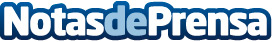 La única app para aparcar que no cobra comisiones devuelve a 500 usuarios lo que gastaron en junioe-park es la única app que no cobra gastos de gestión por pagar el estacionamiento regulado en Madrid. Debido a su quinto aniversario, han decidido premiar a sus primeros 500 usuarios, devolviéndoles el saldo que se gastaron este mes de junio

Datos de contacto:Silvia López de Mingo650541440Nota de prensa publicada en: https://www.notasdeprensa.es/la-unica-app-para-aparcar-que-no-cobra Categorias: Nacional Automovilismo Marketing Madrid E-Commerce Consumo Dispositivos móviles Industria Automotriz http://www.notasdeprensa.es